ASPORTAZIONE DI PARAFARINGIOMA DX PER VIA CERVICO-PAROTIDEA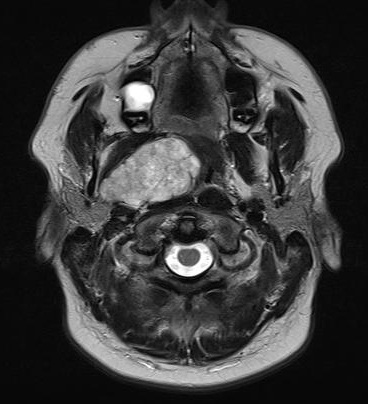 IMMAGINE ASSIALE RMN DI ADENOMA PLEOMORFO DELLO SPAZIO PARAFARINGEO DI DESTRA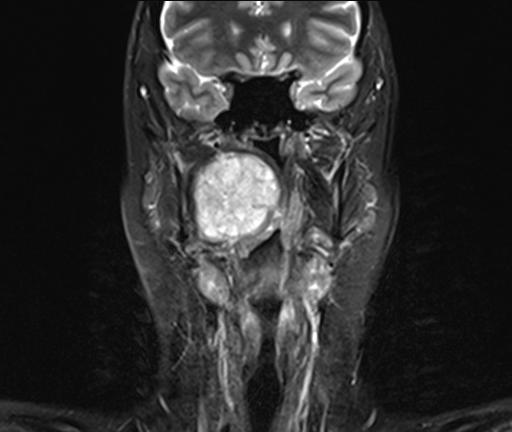 IMMAGINE CORONALE RMN SI NOTA IL NOTEVOLE RESTRINGIMENTO DEL LUME FARINGEO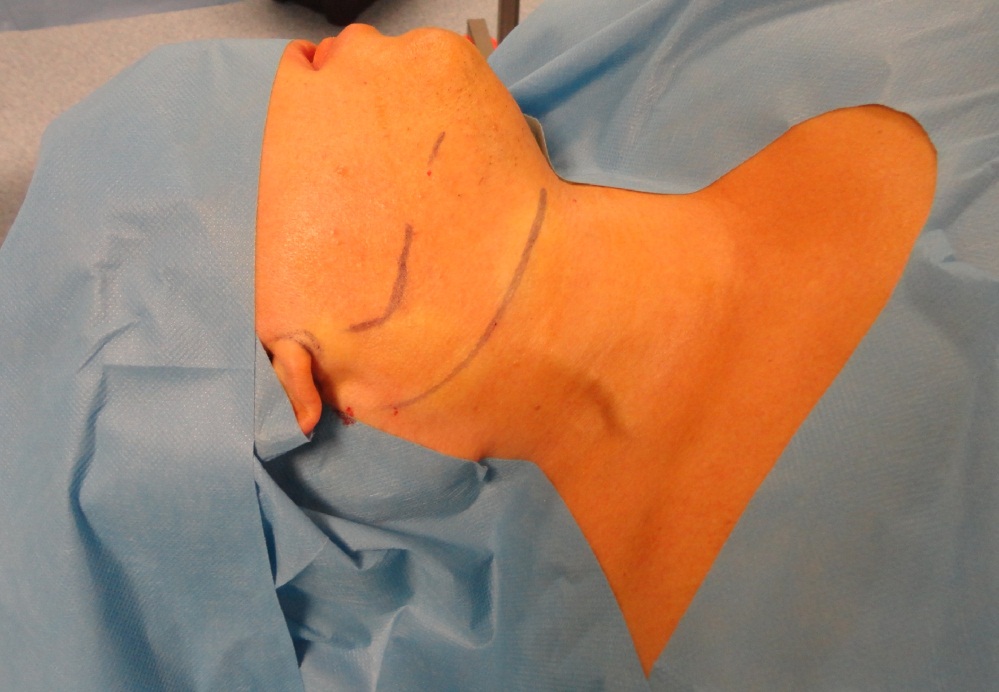 SI MARCA IL PROFILO DELLA MANDIBOLA E SI DISEGNA L’INCISIONE CERVICO-PAROTIDEA, NASCOSTA IN UNA PIEGA DEL COLLO, A CIRCONDARE IL LOBO AURICOLARE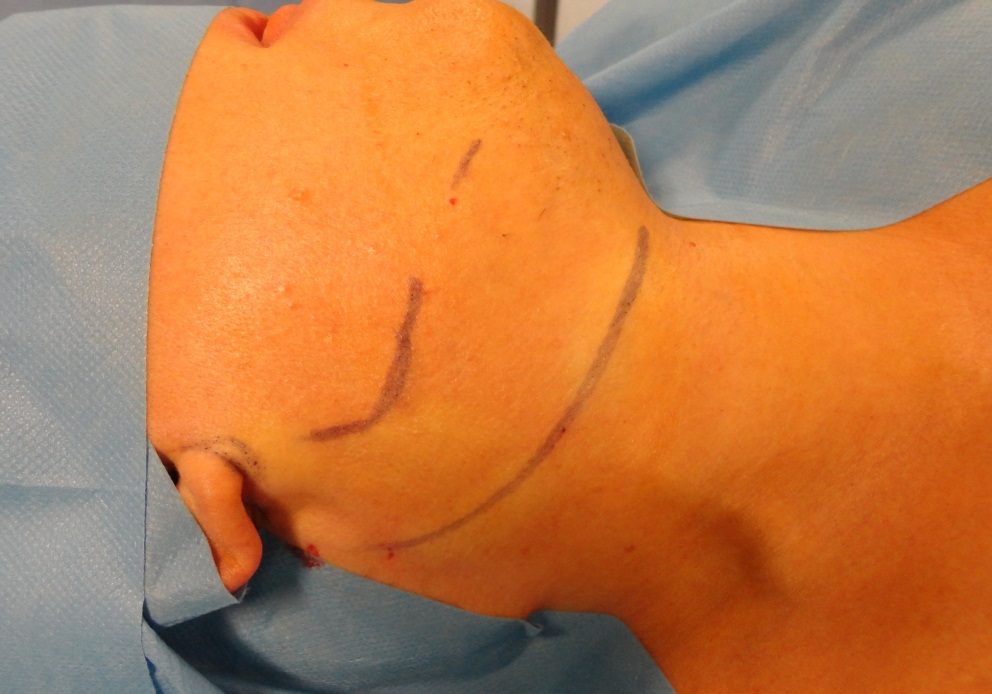 PARTICOLARE DELLA LINEA D’INCISIONE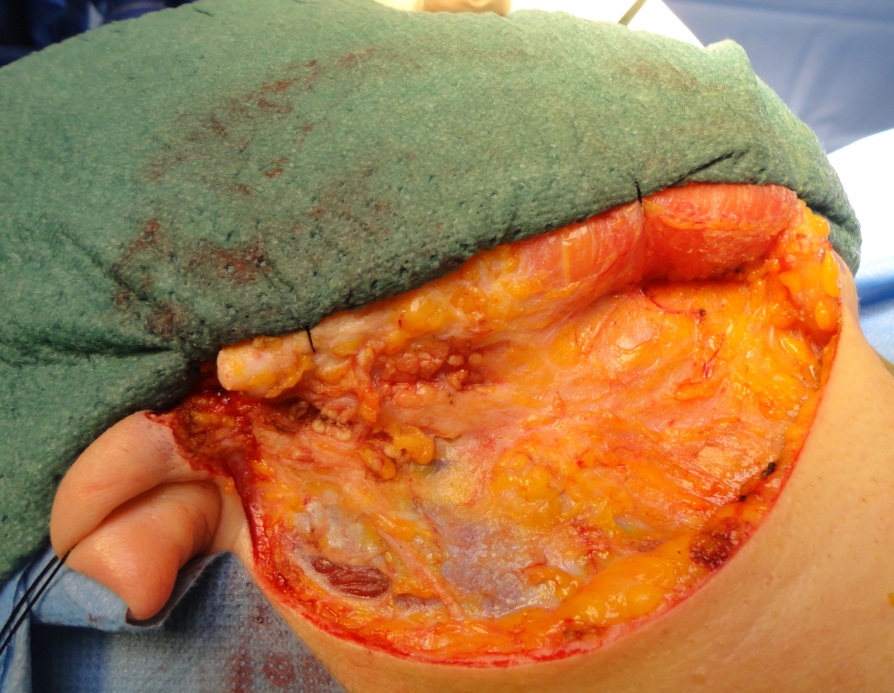 SI SCOLLA IL LEMBO SUPERIORE CHE VIENE FISSATO CON UN TELO DA CAMPO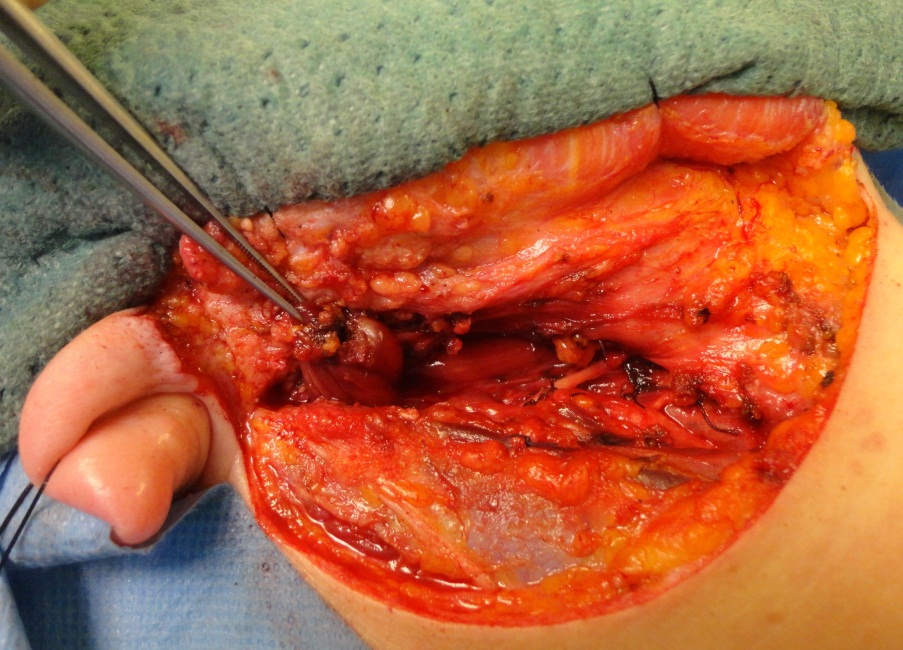 SI ISOLANO I GROSSI VASI DEL COLLO, IL NERVO IPOGLOSSO (freccia bu), IL NERVO SPINALE E DOPO AVER SEZIONATO IL VENTRE POSTERIORE DEL MUSCOLO DIGASTICO (freccia marrone)  ED I MUSCOLI STILIENI SI HA ACCESSO ALLO SPAZIO PARAFARINGEO (freccia verde)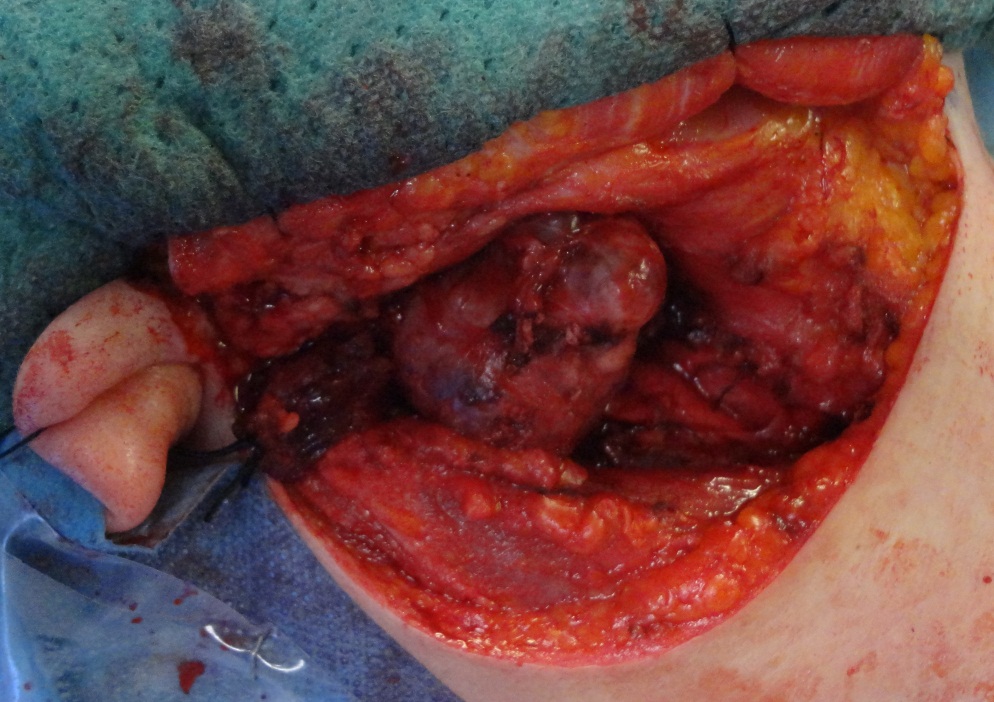 DOPO AVER IDENTIFICATO LA CAPSULA DELL’ADENOMA SI PROCEDE AD ACCURATA DISSEZIONE DELLA NEOFORMAZIONE DAI TESSUTI CIRCOSTANTI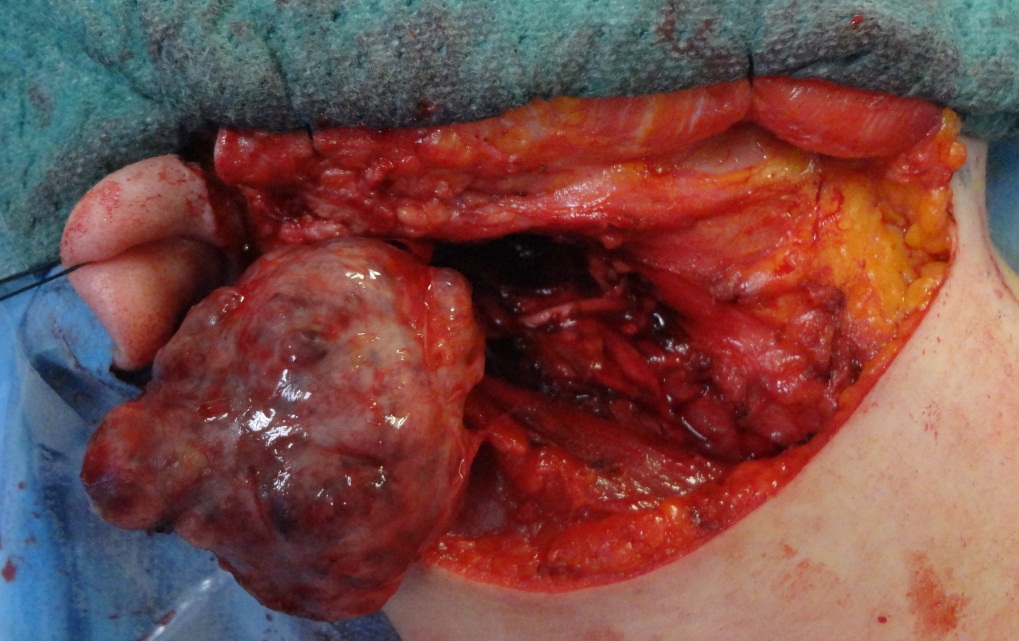 SI PROCEDE CON LA DISSEZIONE FINO ALLA COMPLETA LIBERAZIONE DELL’ADENOMA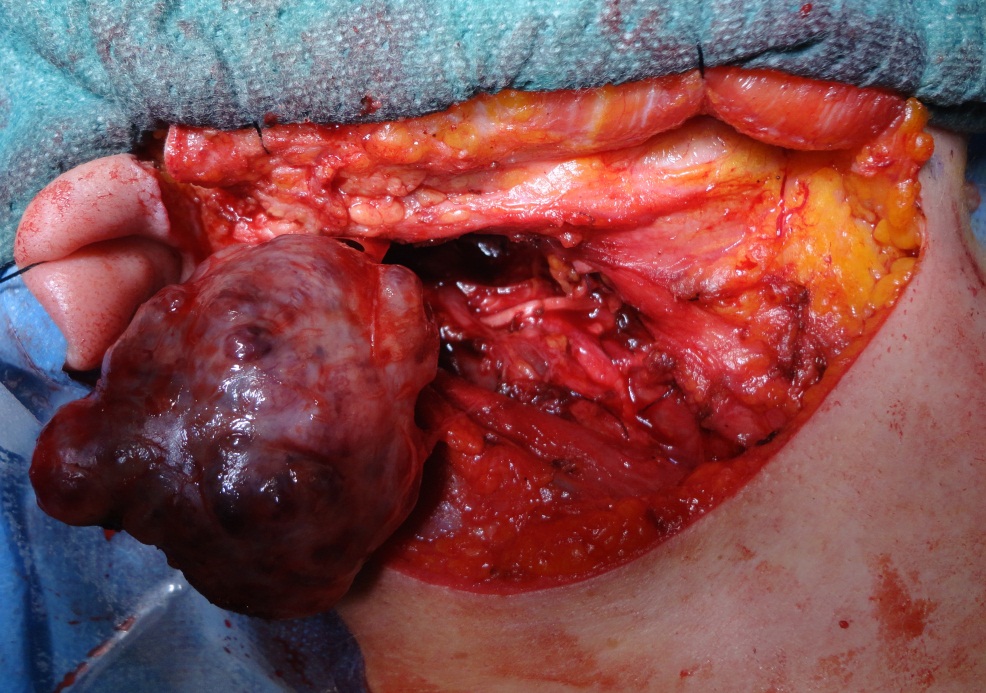 PARTICOLARE DEL CAMPO OPERATORIO CON L’ADENOMA ORAMAI COMPLETAMENTE LIBERATO DAI TESSUTI CIRCOSTANTI. BEN VISIBILE IL NERVO IPOGLOSSO NEL SUO DECORSO CERVICALE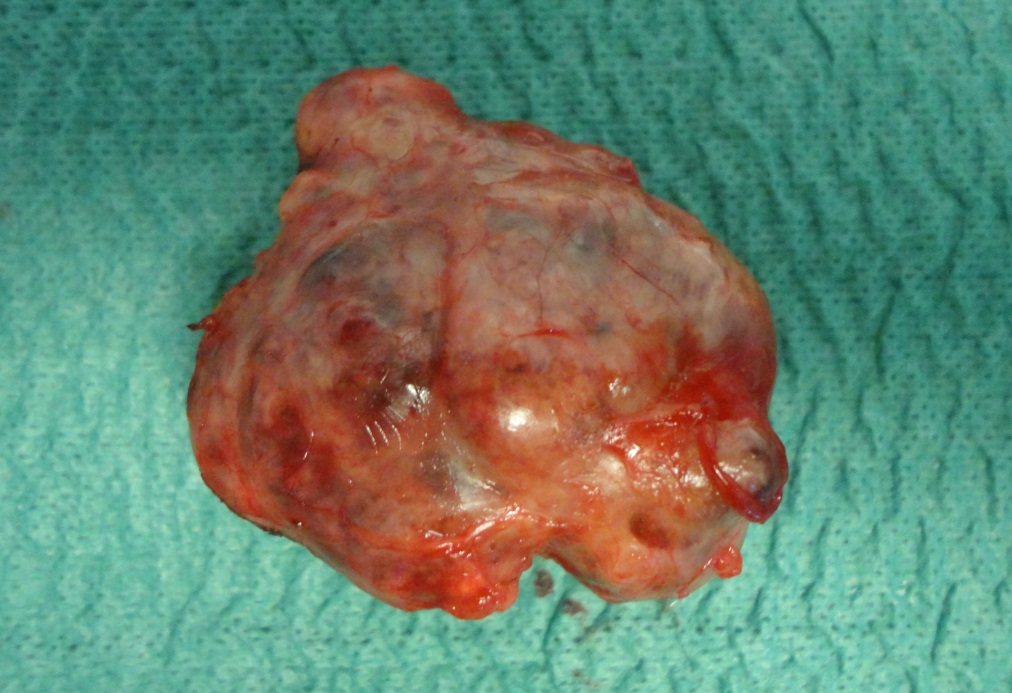 PEZZO OPERATORIO, SI NOTA LA CAPSULA PERFETTAMENTE INTEGRA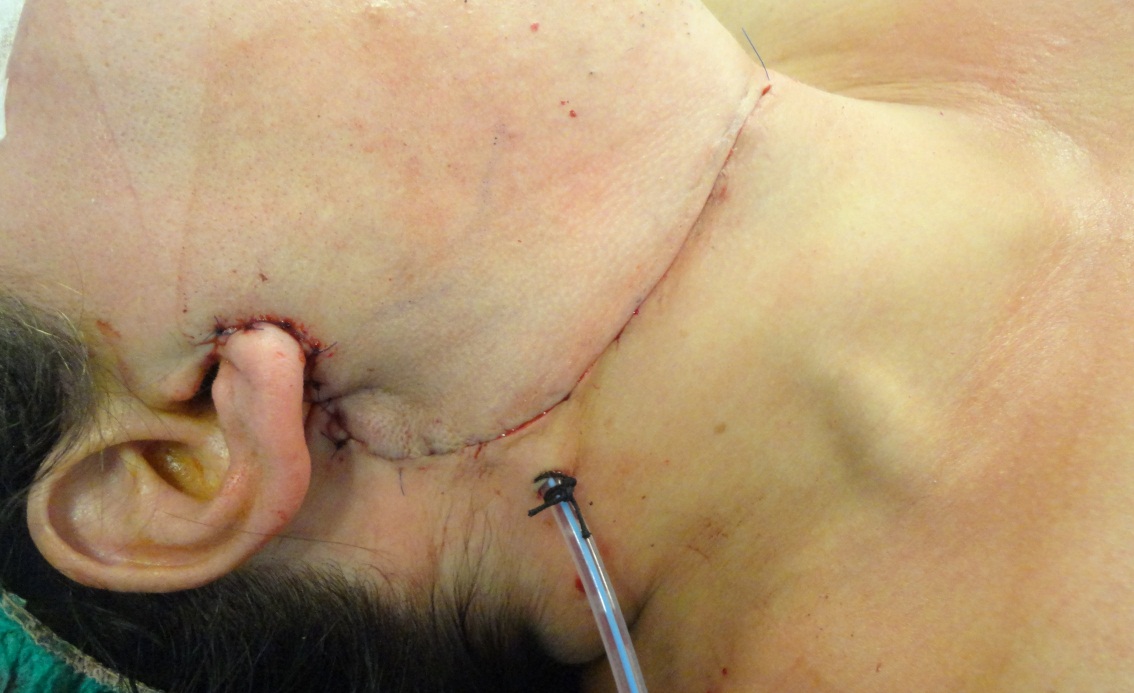 DOPO AVER ESEGUITO UN’ACCURATA EMOSTASI, SI POSIZIONA UN DRENAGGIO IN ASPIRAZIONE E SI PROCEDE A SUTURA PER PIANI DELL’INCISIONE